Lien entre différentes dynamiques sur le site, consommer différemment, nous nourrit, rend vivant ce lieu-lié au bar- rencontre l’extérieur, soutient artisans et producteurs,Connexion aux saisons.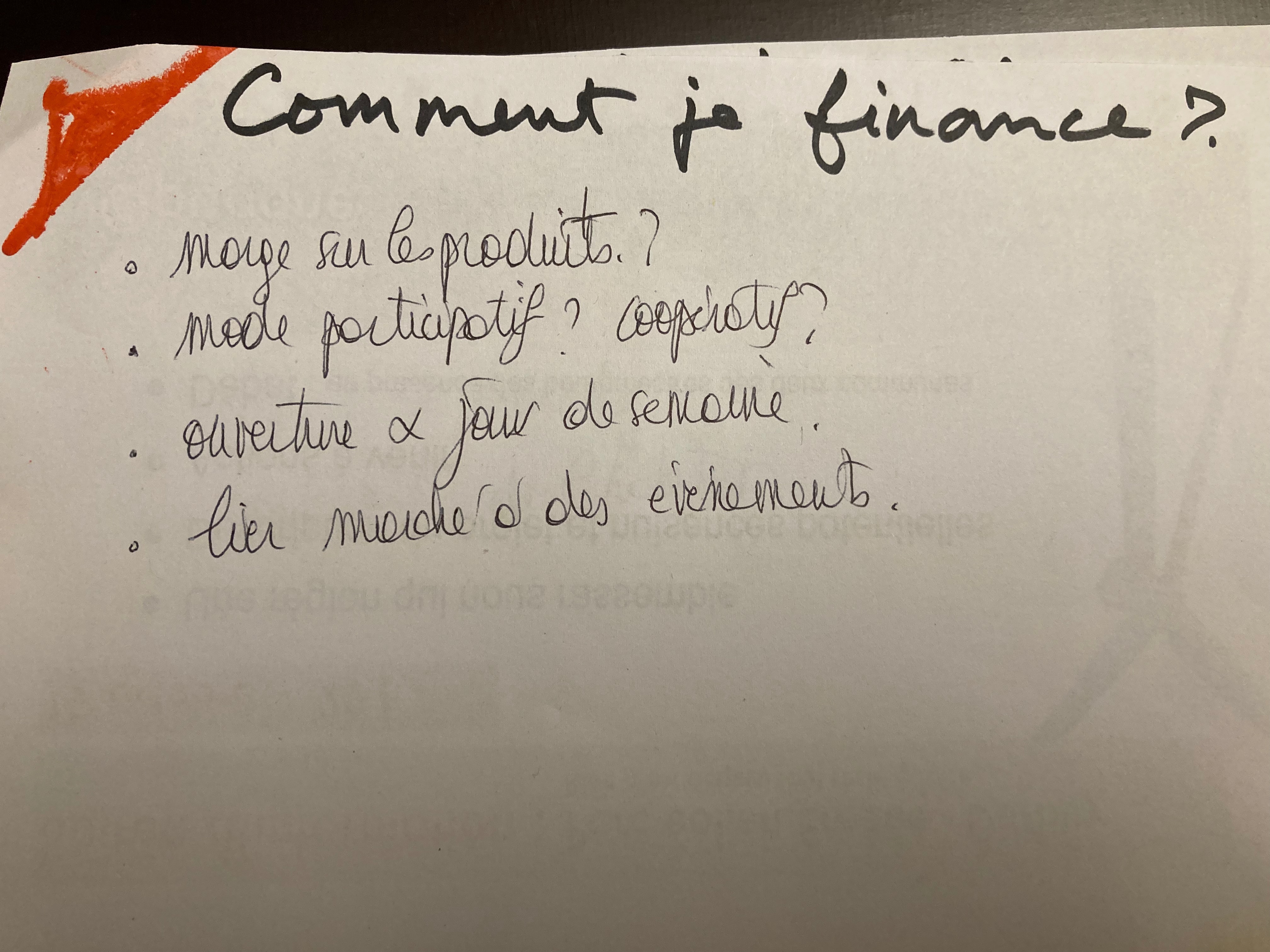 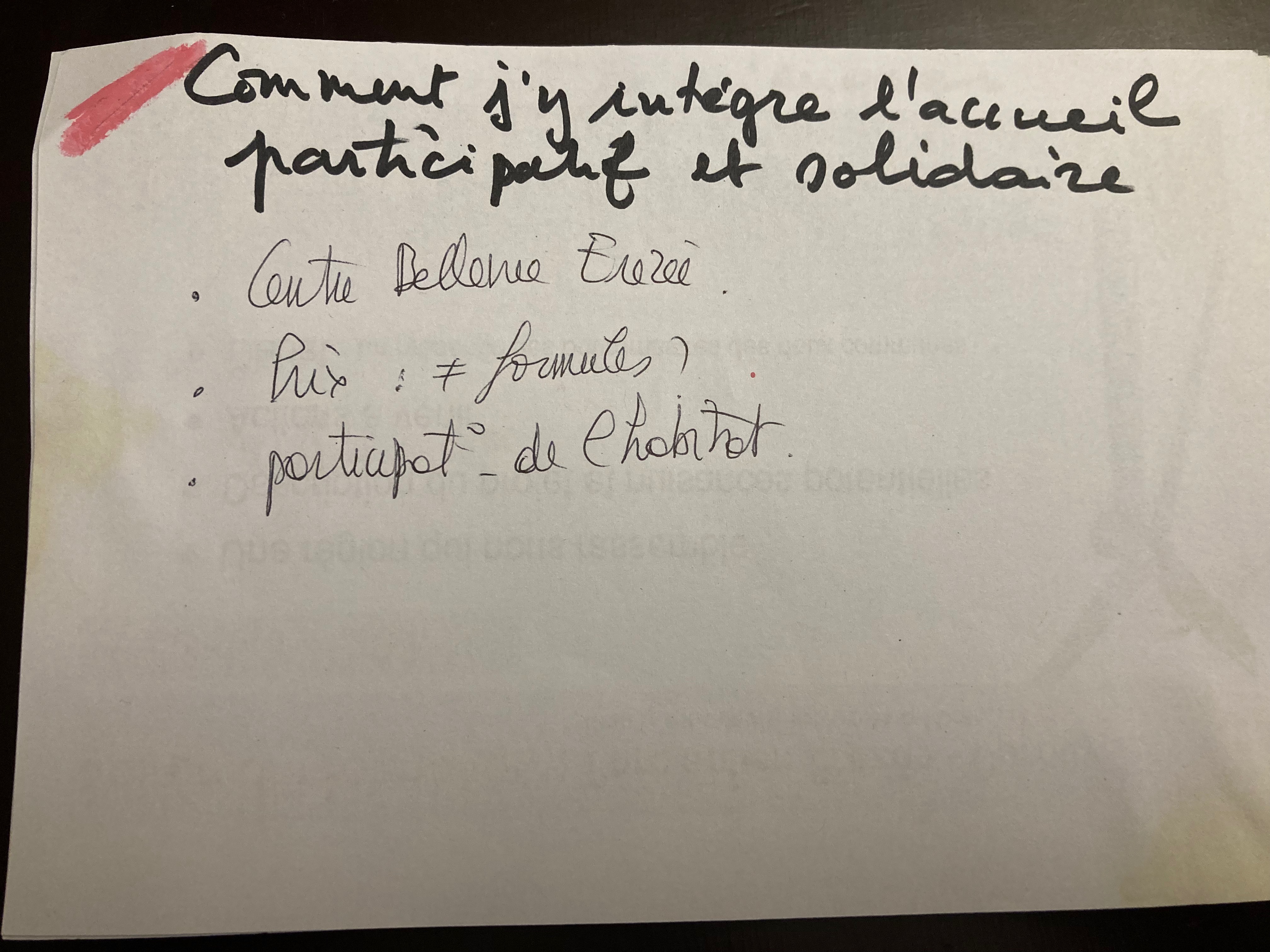 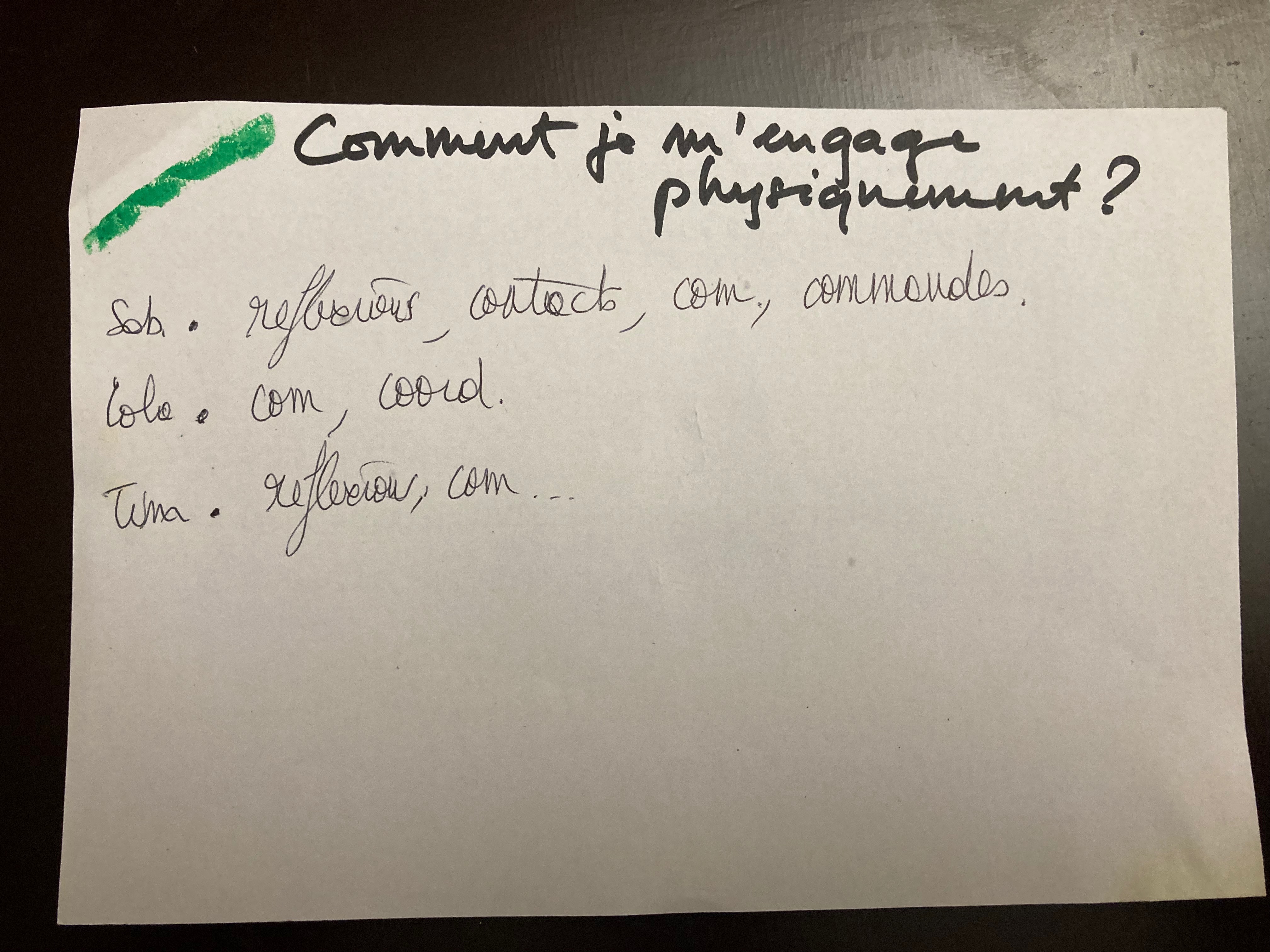 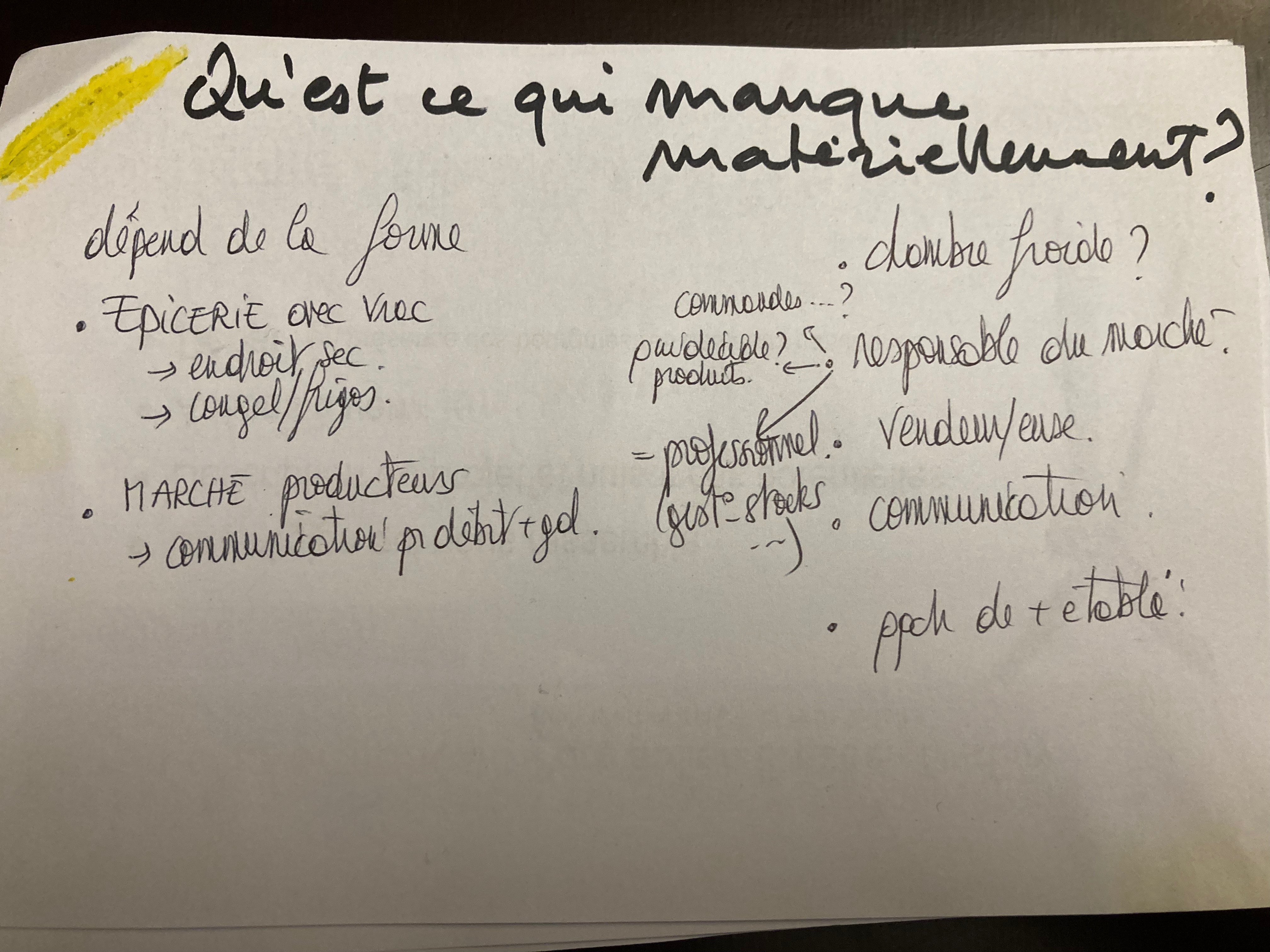 